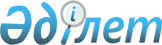 Об утверждении перечня объектов районной коммунальной собственности по Карасускому району, подлежащих приватизацииПостановление акимата Карасуского района Костанайской области от 25 октября 2011 года № 275. Зарегистрировано Управлением юстиции Карасуского района Костанайской области 30 ноября 2011 года № 9-13-140

      В соответствии со статьей 18 Закона Республики Казахстан от 1 марта 2011 года "О государственном имуществе" и статьей 31 Закона Республики Казахстан от 23 января 2001 года "О местном государственном управлении и самоуправлении в Республике Казахстан" акимат Карасуского района ПОСТАНОВЛЯЕТ:



      1. Утвердить прилагаемый перечень объектов районной коммунальной собственности по Карасускому району, подлежащих приватизации.



      2. Контроль за исполнением настоящего постановления возложить на заместителя акима Карасуского района Кисикова А.Г.



      3. Настоящее постановление вводится в действие по истечении десяти календарных дней после дня его первого официального опубликования.      Аким района                                      А. Сейфуллин      СОГЛАСОВАНО:

      Начальник

      государственного

      учреждения

      "Отдел финансов

      акимата Карасуского района"

      _________ И. Горлова

Утвержден         

постановлением акимата  

от 25 октября 2011 года  

№ 275           Перечень объектов районной коммунальной собственности

по Карасускому району, подлежащих приватизации
					© 2012. РГП на ПХВ «Институт законодательства и правовой информации Республики Казахстан» Министерства юстиции Республики Казахстан
				Поряд

ковый

номерНаименова-

ние

объектаАдрес

и балансо-

держательОснованиеСостоя-

ние

объекта1Автомашина

"ВАЗ

21213",

государст-

венный

номер Р 582

ВС,

год выпуска

2000Село Карасу,

улица А.

Исакова, 66,

государственное

учреждение

"Отдел

предпринима-

тельства,

сельского

хозяйства

и ветеринарии

акимата

Карасуского

района"Ходатайство

начальника

государственного

учреждения "Отдел

предприниматель-

ства, сельского

хозяйства

и ветеринарии

акимата

Карасуского

района"

от 12 ноября

2010 года № 703Техни-

чески

неис-

правна